Ai Servizi Educativi del Comune di PonsaccoIo sottoscritto/a__________________________________________________________________________residente a______________________________________________________cap._____________________                             in via/piazza________________________________________________________n.___________________email__________________________________________________PEC_____________________________tel._______________________________________________cell.__________________________________ RINUNCIA/RITIRA . all’/ dall’ ammissione alla frequenza del Nido d’infanzia ______________________________________ del proprio figlio/a __________________________________________________________________ nella fascia oraria_______________________________Sono a conoscenza del fatto che tale rinuncia/ritiro ha effetto a partire dal mese successivo alla data di presentazione, sia in relazione alla retta di frequenza che all’ eventuale buono servizio erogato, e non dà alcun diritto al mantenimento del posto o alla priorità per l’anno successivo, né all’assegnazione del punteggio relativo alla presenza in lista d’attesa dell’anno precedente. Data ________________________                                                        Firma__________________________          NB: qualora la dichiarazione dovesse essere presentata da incaricato o a mezzo posta o fax o email, deve essere allegata la fotocopia di un documento di identità del dichiarante.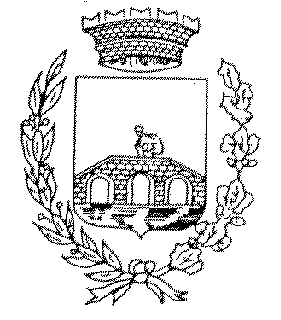 COMUNE DI PONSACCO          ( Provincia di Pisa)P.zza R.Valli, N.8 - 56038 PonsaccoRinuncia/Ritiro al posto assegnato al nido